ПОСТАНОВЛЕНИЕ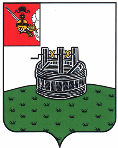 ГЛАВЫ ГРЯЗОВЕЦКОГО МУНИЦИПАЛЬНОГО ОКРУГА                              г. Грязовец  О поощренииВ соответствии с Положением о Почетной грамоте главы Грязовецкого муниципального округа, Благодарности главы Грязовецкого муниципального округа, Благодарственном письме главы Грязовецкого муниципального округа и ценном подарке от имени главы Грязовецкого муниципального округа, утвержденным постановлением главы Грязовецкого муниципального округа от 10 ноября 2022 года № 259 «О поощрениях главы Грязовецкого муниципального округа», рассмотрев представленные документы,ПОСТАНОВЛЯЮ:Объявить Благодарность главы Грязовецкого муниципального округа за достижение высоких результатов труда и многолетний добросовестный труд в сфере электроэнергетики Грязовецкого муниципального округа КУПЕЦКОВУ Виктору Николаевичу, электромонтеру оперативно-выездной бригады 4 разряда оперативно-диспетчерской группы Грязовецкого района электрический сетей производственного отделения «Вологодские электрические сети» Вологодского филиала публичного акционерного общества «Россети Северо-Запад».Глава Грязовецкого муниципального округа                                               С.А. Фёкличев05.03.2024№59